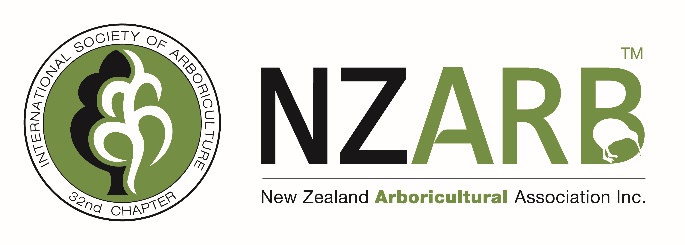 The NZ Arb ‘Alan Parker Scholarship’ Application FormPlease complete the following information and email it to admin@nzarb.org.nz before Friday 3 February 2023, 5pm.NameEmailAny applicable work / industry history Complete the following questions, total limit 1000 wordsComplete the following questions, total limit 1000 wordsWhat is your reason for applying for the Alan Parker Scholarship?What do you hope to gain from the Level 6 Dipolma in Arboriculture?If you were successful in your application what would your research topic be on?